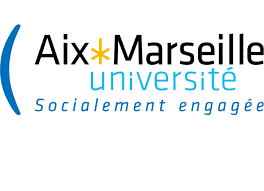 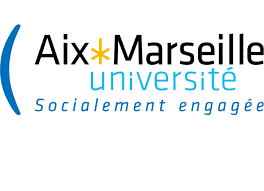 AUTORISATION POUR DROIT A L’IMAGE / CESSION DE DROIT A L’IMAGEJe soussigné :
 Monsieur   Madame     Nom :						 Prénom :    
Tel :                                            Email :  majeur et en capacité de signer ce formulaire en mon nom. en qualité de père   en qualité de mère   en qualité de représentant légal de mon enfant mineur :
Nom : 							Prénom :
Date de naissance : DROIT A L’IMAGE autorise à utiliser ma/sa photographie pour un usage en interne  autorise à utiliser ma/sa photographie pour un trombinoscope n’autorise à pas à utiliser ma/sa photographie.CESSION DE DROIT A L’IMAGE autorise   
 n’autorise pas                                                                                                     le président d’Aix-Marseille Université ou son représentant                                                                                          Jardin du Pharo – 58, boulevard Charles Livon – 13284 Marseille Cedex 07à me/le filmer ou me/le photographier (textes, sons, images) en vue d’une reproduction sur tout type de publication dans le but d’une conservation, diffusion et/ou représentation par télédiffusion en direct ou en différé sur tout ou partie des différents supports de communication externe ou interne d’Aix-Marseille Université, actuellement disponibles ou à venir et dont la liste figure ci-dessous :    
- Supports papiers, informatiques, pédagogiques et numériques                                                                                  - Présence lors d’évènements                                                                                                                                                             - Publicité ayant pour objet la promotion d’Aix-Marseille Université et associés.         Ces supports auront une diffusion non commerciale auprès de nos publics cibles (partenaires, étudiants, enseignants,…)Cette autorisation est valable pour une durée de 20 ans et est accordée à titre gratuit et à des fins exclusivement d’information, de formation, d’enseignement et de recherche. Cette exploitation ne devra pas porter atteinte à la vie privée ou à la réputation ou à toute autre utilisation préjudiciable.Fait en 1 exemplaire à					, Le      								                                                         Signature PhotoSUL 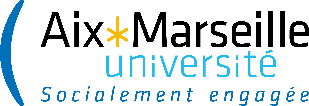 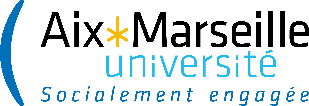 Service Universitaire des LanguesRéservé à l’administrationDo not write in this columnPhotoSUL Service Universitaire des Langues INDIVIDUEL  ORGANISME :PhotoSUL Service Universitaire des LanguesN°APOGEE : Femme / Female   Homme / Male NOM / FAMILY NAME:	Prénom / First Name: 	Date de naissance / Date of birth (jour/mois/année / day/month/year):   ….   /  …. /  ……..Ville de naissance / City of birth: 	Pays de naissance / Country of birth: 	Nationalité / Nationality:	Adresse dans votre pays / Address in your country: 			Pays / Country:	Adresse en France / Address in France: 		Téléphone / Phone: 	 Mél / email:	Dernier établissement fréquenté / Last educational institution attended: 	 Pays/Country:	Année/Year: ..............Situation année précédente / Situation last year:	 Pays/Country: 	Dernier diplôme obtenu / Last diploma obtained:	 Pays/Country:	Année/Year: 	 Avez-vous déjà été inscrit dans une université française ? / Were you ever registered in a French university? Si oui / If yes: numéro INE (Identifiant National Étudiant / National student identification number): ...........................................Certification de niveau de français (TCF, DELF, DALF) / French-level certification (TCF, DELF, DALF):   Non/No    Oui/Yes 
Si oui /If « Yes » : Année/Year: ..............Niveau obtenu /level obtained :  A1  A2  B1  B2  C1 Femme / Female   Homme / Male NOM / FAMILY NAME:	Prénom / First Name: 	Date de naissance / Date of birth (jour/mois/année / day/month/year):   ….   /  …. /  ……..Ville de naissance / City of birth: 	Pays de naissance / Country of birth: 	Nationalité / Nationality:	Adresse dans votre pays / Address in your country: 			Pays / Country:	Adresse en France / Address in France: 		Téléphone / Phone: 	 Mél / email:	Dernier établissement fréquenté / Last educational institution attended: 	 Pays/Country:	Année/Year: ..............Situation année précédente / Situation last year:	 Pays/Country: 	Dernier diplôme obtenu / Last diploma obtained:	 Pays/Country:	Année/Year: 	 Avez-vous déjà été inscrit dans une université française ? / Were you ever registered in a French university? Si oui / If yes: numéro INE (Identifiant National Étudiant / National student identification number): ...........................................Certification de niveau de français (TCF, DELF, DALF) / French-level certification (TCF, DELF, DALF):   Non/No    Oui/Yes 
Si oui /If « Yes » : Année/Year: ..............Niveau obtenu /level obtained :  A1  A2  B1  B2  C1Période : Femme / Female   Homme / Male NOM / FAMILY NAME:	Prénom / First Name: 	Date de naissance / Date of birth (jour/mois/année / day/month/year):   ….   /  …. /  ……..Ville de naissance / City of birth: 	Pays de naissance / Country of birth: 	Nationalité / Nationality:	Adresse dans votre pays / Address in your country: 			Pays / Country:	Adresse en France / Address in France: 		Téléphone / Phone: 	 Mél / email:	Dernier établissement fréquenté / Last educational institution attended: 	 Pays/Country:	Année/Year: ..............Situation année précédente / Situation last year:	 Pays/Country: 	Dernier diplôme obtenu / Last diploma obtained:	 Pays/Country:	Année/Year: 	 Avez-vous déjà été inscrit dans une université française ? / Were you ever registered in a French university? Si oui / If yes: numéro INE (Identifiant National Étudiant / National student identification number): ...........................................Certification de niveau de français (TCF, DELF, DALF) / French-level certification (TCF, DELF, DALF):   Non/No    Oui/Yes 
Si oui /If « Yes » : Année/Year: ..............Niveau obtenu /level obtained :  A1  A2  B1  B2  C1 Femme / Female   Homme / Male NOM / FAMILY NAME:	Prénom / First Name: 	Date de naissance / Date of birth (jour/mois/année / day/month/year):   ….   /  …. /  ……..Ville de naissance / City of birth: 	Pays de naissance / Country of birth: 	Nationalité / Nationality:	Adresse dans votre pays / Address in your country: 			Pays / Country:	Adresse en France / Address in France: 		Téléphone / Phone: 	 Mél / email:	Dernier établissement fréquenté / Last educational institution attended: 	 Pays/Country:	Année/Year: ..............Situation année précédente / Situation last year:	 Pays/Country: 	Dernier diplôme obtenu / Last diploma obtained:	 Pays/Country:	Année/Year: 	 Avez-vous déjà été inscrit dans une université française ? / Were you ever registered in a French university? Si oui / If yes: numéro INE (Identifiant National Étudiant / National student identification number): ...........................................Certification de niveau de français (TCF, DELF, DALF) / French-level certification (TCF, DELF, DALF):   Non/No    Oui/Yes 
Si oui /If « Yes » : Année/Year: ..............Niveau obtenu /level obtained :  A1  A2  B1  B2  C1 Pré-inscription :  Frais d’inscription : Atelier supplémentaire : 2 heures	 S1  S2 3 heures	 S1  S2 Attestation d’inscription Dossier completPIECES :  Pièce d’identité Photo Visa / carte séjour Diplôme(s) Responsabilité civile
 Droit à l’image CVEC Cours annuel / Annual course	 1er semestre / 1st semester	 2ème semestre / 2nd semester Cours annuel / Annual course	 1er semestre / 1st semester	 2ème semestre / 2nd semesterDate et signature de l’étudiant :Date and signature of the student:Procédure d’inscription par étape / Registration procedure step by stepProcédure d’inscription par étape / Registration procedure step by stepProcédure d’inscription par étape / Registration procedure step by stepEnvoi du dossier complet (voir ci-dessous)Dès validation du dossier par le secrétariat : paiement des frais de pré-inscription (coordonnées bancaires du SUL à télécharger sur notre site web)Le secrétariat du SUL vous transmet votre attestation de pré-inscription dès confirmation du paiementPaiement de la totalité des frais d’inscription à la rentrée (avant le début des cours)Envoi du dossier complet (voir ci-dessous)Dès validation du dossier par le secrétariat : paiement des frais de pré-inscription (coordonnées bancaires du SUL à télécharger sur notre site web)Le secrétariat du SUL vous transmet votre attestation de pré-inscription dès confirmation du paiementPaiement de la totalité des frais d’inscription à la rentrée (avant le début des cours)Send the complete application file (see below)As soon as the file has been validated by the student office: payment of the pre-registration fees (Download the SUL bank account details from our website)The SUL secretariat will send you your pre-registration certificate as soon as payment has been confirmedPayment of the totality of the registration fees at the start of the academic year (before the beginning of the courses)Documents à fournir / Required documentsÀ apporter au secrétariat ou à envoyer à / to bring to the student office or to be sent to: sul-scol@univ-amu.frDocuments à fournir / Required documentsÀ apporter au secrétariat ou à envoyer à / to bring to the student office or to be sent to: sul-scol@univ-amu.frDocuments à fournir / Required documentsÀ apporter au secrétariat ou à envoyer à / to bring to the student office or to be sent to: sul-scol@univ-amu.frLa fiche d’inscription remplie lisiblement et signée2 photos d’identité (avec votre nom au dos)Copie du passeport ou de la carte d'identitéCopie du baccalauréat ou équivalent et/ou dernier diplôme universitaire obtenuCopie du VISA ou titre de séjour qui couvre la période de cours (à l’arrivée)Document « Droit à l’image » signé (voir ci-dessous)Justificatif du paiement des frais de pré-inscription (non remboursables)Copie de l’assurance « responsabilité civile » *CVEC (https://cvec.etudiant.gouv.fr)*Voir les explications sur notre site webThe registration form legibly completed and signed2 identity photos (with your name written on the back)Copy of passport or ID cardCopy of high school graduation or equivalent and/or the last university diploma obtainedCopy of VISA or residence permit that covers the period of classes (upon arrival)Signed "Image Rights" document (see below)Proof of payment of the pre-registration fees (nonrefundable)Copy of the “civil liability” insurance *CVEC  (https://cvec.etudiant.gouv.fr)*See the explanations on our websiteThe registration form legibly completed and signed2 identity photos (with your name written on the back)Copy of passport or ID cardCopy of high school graduation or equivalent and/or the last university diploma obtainedCopy of VISA or residence permit that covers the period of classes (upon arrival)Signed "Image Rights" document (see below)Proof of payment of the pre-registration fees (nonrefundable)Copy of the “civil liability” insurance *CVEC  (https://cvec.etudiant.gouv.fr)*See the explanations on our website